A.S. …………………………….Nome e cognome dello studente:Attività di alternanza scuola lavoro: Ente di riferimento:COMUNICAZIONE IN LINGUE STRANIEREIl Coordinatore del CDC: 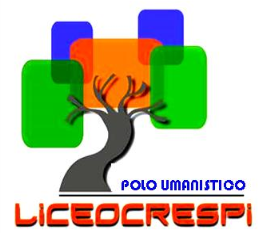 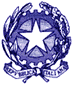 ISTITUTO DI ISTRUZIONE SECONDARIA  “DANIELE CRESPI”Liceo Internazionale Classico e  Linguistico VAPC02701RLiceo delle Scienze Umane VAPM027011Via G. Carducci 4 – 21052 BUSTO ARSIZIO (VA)www.liceocrespi.it-Tel. 0331 633256 - Fax 0331 674770 - E-mail: comunicazioni@liceocrespi.itC.F. 81009350125 – Cod.Min. VAIS02700D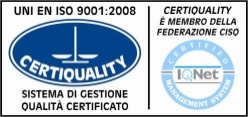 CertINT® 2012COMUNICAZIONE IN LINGUE STRANIERE COMUNICAZIONE IN LINGUE STRANIERE COMUNICAZIONE IN LINGUE STRANIERE COMUNICAZIONE IN LINGUE STRANIERE COMUNICAZIONE IN LINGUE STRANIERE COMUNICAZIONE IN LINGUE STRANIERE La comunicazione nelle lingue straniere condivide essenzialmente le principali abilità richieste per la comunicazione nella madrelingua: essa si basa sulla capacità di comprendere, esprimere e interpretare concetti, pensieri, sentimenti, fatti e opinioni in forma sia orale sia scritta — comprensione orale, espressione orale, comprensione scritta ed espressione scritta — in una gamma appropriata di contesti sociali e culturali — istruzione e formazione, lavoro, casa, tempo libero — a seconda dei desideri o delle esigenze individuali. La comunicazione nelle lingue straniere richiede anche abilità quali la mediazione e la comprensione interculturale. Il livello di padronanza di un individuo varia inevitabilmente tra le quattro dimensioni (comprensione orale, espressione orale, comprensione scritta ed espressione scritta) e tra le diverse lingue e a seconda del suo background sociale e culturale, del suo ambiente e delle sue esigenze e/o dei suoi interessi.La comunicazione nelle lingue straniere condivide essenzialmente le principali abilità richieste per la comunicazione nella madrelingua: essa si basa sulla capacità di comprendere, esprimere e interpretare concetti, pensieri, sentimenti, fatti e opinioni in forma sia orale sia scritta — comprensione orale, espressione orale, comprensione scritta ed espressione scritta — in una gamma appropriata di contesti sociali e culturali — istruzione e formazione, lavoro, casa, tempo libero — a seconda dei desideri o delle esigenze individuali. La comunicazione nelle lingue straniere richiede anche abilità quali la mediazione e la comprensione interculturale. Il livello di padronanza di un individuo varia inevitabilmente tra le quattro dimensioni (comprensione orale, espressione orale, comprensione scritta ed espressione scritta) e tra le diverse lingue e a seconda del suo background sociale e culturale, del suo ambiente e delle sue esigenze e/o dei suoi interessi.La comunicazione nelle lingue straniere condivide essenzialmente le principali abilità richieste per la comunicazione nella madrelingua: essa si basa sulla capacità di comprendere, esprimere e interpretare concetti, pensieri, sentimenti, fatti e opinioni in forma sia orale sia scritta — comprensione orale, espressione orale, comprensione scritta ed espressione scritta — in una gamma appropriata di contesti sociali e culturali — istruzione e formazione, lavoro, casa, tempo libero — a seconda dei desideri o delle esigenze individuali. La comunicazione nelle lingue straniere richiede anche abilità quali la mediazione e la comprensione interculturale. Il livello di padronanza di un individuo varia inevitabilmente tra le quattro dimensioni (comprensione orale, espressione orale, comprensione scritta ed espressione scritta) e tra le diverse lingue e a seconda del suo background sociale e culturale, del suo ambiente e delle sue esigenze e/o dei suoi interessi.La comunicazione nelle lingue straniere condivide essenzialmente le principali abilità richieste per la comunicazione nella madrelingua: essa si basa sulla capacità di comprendere, esprimere e interpretare concetti, pensieri, sentimenti, fatti e opinioni in forma sia orale sia scritta — comprensione orale, espressione orale, comprensione scritta ed espressione scritta — in una gamma appropriata di contesti sociali e culturali — istruzione e formazione, lavoro, casa, tempo libero — a seconda dei desideri o delle esigenze individuali. La comunicazione nelle lingue straniere richiede anche abilità quali la mediazione e la comprensione interculturale. Il livello di padronanza di un individuo varia inevitabilmente tra le quattro dimensioni (comprensione orale, espressione orale, comprensione scritta ed espressione scritta) e tra le diverse lingue e a seconda del suo background sociale e culturale, del suo ambiente e delle sue esigenze e/o dei suoi interessi.La comunicazione nelle lingue straniere condivide essenzialmente le principali abilità richieste per la comunicazione nella madrelingua: essa si basa sulla capacità di comprendere, esprimere e interpretare concetti, pensieri, sentimenti, fatti e opinioni in forma sia orale sia scritta — comprensione orale, espressione orale, comprensione scritta ed espressione scritta — in una gamma appropriata di contesti sociali e culturali — istruzione e formazione, lavoro, casa, tempo libero — a seconda dei desideri o delle esigenze individuali. La comunicazione nelle lingue straniere richiede anche abilità quali la mediazione e la comprensione interculturale. Il livello di padronanza di un individuo varia inevitabilmente tra le quattro dimensioni (comprensione orale, espressione orale, comprensione scritta ed espressione scritta) e tra le diverse lingue e a seconda del suo background sociale e culturale, del suo ambiente e delle sue esigenze e/o dei suoi interessi.La comunicazione nelle lingue straniere condivide essenzialmente le principali abilità richieste per la comunicazione nella madrelingua: essa si basa sulla capacità di comprendere, esprimere e interpretare concetti, pensieri, sentimenti, fatti e opinioni in forma sia orale sia scritta — comprensione orale, espressione orale, comprensione scritta ed espressione scritta — in una gamma appropriata di contesti sociali e culturali — istruzione e formazione, lavoro, casa, tempo libero — a seconda dei desideri o delle esigenze individuali. La comunicazione nelle lingue straniere richiede anche abilità quali la mediazione e la comprensione interculturale. Il livello di padronanza di un individuo varia inevitabilmente tra le quattro dimensioni (comprensione orale, espressione orale, comprensione scritta ed espressione scritta) e tra le diverse lingue e a seconda del suo background sociale e culturale, del suo ambiente e delle sue esigenze e/o dei suoi interessi.DECLINAZIONE DIPARTIMENTO DI LINGUE DECLINAZIONE DIPARTIMENTO DI LINGUE DECLINAZIONE DIPARTIMENTO DI LINGUE DECLINAZIONE DIPARTIMENTO DI LINGUE DECLINAZIONE DIPARTIMENTO DI LINGUE DECLINAZIONE DIPARTIMENTO DI LINGUE CONOSCENZECONOSCENZEABILITÀABILITÀATTITUDINI ESSENZIALIATTITUDINI ESSENZIALIFonologia, vocabolario,funzioni linguistiche, grammatica, sintassi, aspetti di civiltà, registri linguistici.Fonologia, vocabolario,funzioni linguistiche, grammatica, sintassi, aspetti di civiltà, registri linguistici.Comprende i punti principali di un messaggio orale e scritto di argomento familiare e/o quotidiano che lo riguarda personalmente e trova informazioni.Utilizza una gamma di frasi semplici per intervenire in conversazioni su argomenti familiari e/o quotidiani che lo riguardano personalmente affrontando semplici compiti comunicativi.Scrive per chiedere e dare informazioni,descrivere, annotare, relazionare su argomenti riguardanti bisogni immediati ed esperienze note.Comprende i punti principali di un messaggio orale e scritto di argomento familiare e/o quotidiano che lo riguarda personalmente e trova informazioni.Utilizza una gamma di frasi semplici per intervenire in conversazioni su argomenti familiari e/o quotidiani che lo riguardano personalmente affrontando semplici compiti comunicativi.Scrive per chiedere e dare informazioni,descrivere, annotare, relazionare su argomenti riguardanti bisogni immediati ed esperienze note.Ascoltare con comprensione ed empatia, disponendosi in atteggiamento ricettivo, tollerante e collaborativo.Usare correttamente gli strumenti didattici e ovviare alla mancata comprensione e/o all’eventuale carenza lessicale e/o funzionale utilizzando strumenti culturali in possesso.Selezionare lessico e funzioni note per finalizzarli all’efficacia comunicativa.Ascoltare con comprensione ed empatia, disponendosi in atteggiamento ricettivo, tollerante e collaborativo.Usare correttamente gli strumenti didattici e ovviare alla mancata comprensione e/o all’eventuale carenza lessicale e/o funzionale utilizzando strumenti culturali in possesso.Selezionare lessico e funzioni note per finalizzarli all’efficacia comunicativa.DISPOSIZIONI DELLA MENTE: Ascoltare con comprensione ed empatia: Ascoltare con comprensione ed empatia=  primo passo per mettersi in relazione col mondo e con l’altro: disporsi in atteggiamento ricettivo ed utilizzare correttamente gli strumenti didattici calando la situazione di ascolto in ambienti e contesti culturali specificiPersistere= capacità di compensare l’eventuale carenza funzionale e/o lessicale ricorrendo ad alternative e/o modelli noti,per riuscire ad esprimere a pieno i propri pensieri, percorrendo consapevolmente le fasi del processo di apprendimento.Gestire l’impulsività = Farsi carico del valore comunicativo del messaggio nella consapevolezza della sua efficacia e della sua ricaduta sui destinatari, per rispettarne l’appartenenza culturale.Impegnarsi per l’accuratezza= curare l’efficacia di un messaggio e saperlo connotare  in modo da favorirne l’efficacia comunicativa,affinchè risponda appieno ai requisiti.DISPOSIZIONI DELLA MENTE: Ascoltare con comprensione ed empatia: Ascoltare con comprensione ed empatia=  primo passo per mettersi in relazione col mondo e con l’altro: disporsi in atteggiamento ricettivo ed utilizzare correttamente gli strumenti didattici calando la situazione di ascolto in ambienti e contesti culturali specificiPersistere= capacità di compensare l’eventuale carenza funzionale e/o lessicale ricorrendo ad alternative e/o modelli noti,per riuscire ad esprimere a pieno i propri pensieri, percorrendo consapevolmente le fasi del processo di apprendimento.Gestire l’impulsività = Farsi carico del valore comunicativo del messaggio nella consapevolezza della sua efficacia e della sua ricaduta sui destinatari, per rispettarne l’appartenenza culturale.Impegnarsi per l’accuratezza= curare l’efficacia di un messaggio e saperlo connotare  in modo da favorirne l’efficacia comunicativa,affinchè risponda appieno ai requisiti.DISPOSIZIONI DELLA MENTE: Ascoltare con comprensione ed empatia: Ascoltare con comprensione ed empatia=  primo passo per mettersi in relazione col mondo e con l’altro: disporsi in atteggiamento ricettivo ed utilizzare correttamente gli strumenti didattici calando la situazione di ascolto in ambienti e contesti culturali specificiPersistere= capacità di compensare l’eventuale carenza funzionale e/o lessicale ricorrendo ad alternative e/o modelli noti,per riuscire ad esprimere a pieno i propri pensieri, percorrendo consapevolmente le fasi del processo di apprendimento.Gestire l’impulsività = Farsi carico del valore comunicativo del messaggio nella consapevolezza della sua efficacia e della sua ricaduta sui destinatari, per rispettarne l’appartenenza culturale.Impegnarsi per l’accuratezza= curare l’efficacia di un messaggio e saperlo connotare  in modo da favorirne l’efficacia comunicativa,affinchè risponda appieno ai requisiti.DISPOSIZIONI DELLA MENTE: Ascoltare con comprensione ed empatia: Ascoltare con comprensione ed empatia=  primo passo per mettersi in relazione col mondo e con l’altro: disporsi in atteggiamento ricettivo ed utilizzare correttamente gli strumenti didattici calando la situazione di ascolto in ambienti e contesti culturali specificiPersistere= capacità di compensare l’eventuale carenza funzionale e/o lessicale ricorrendo ad alternative e/o modelli noti,per riuscire ad esprimere a pieno i propri pensieri, percorrendo consapevolmente le fasi del processo di apprendimento.Gestire l’impulsività = Farsi carico del valore comunicativo del messaggio nella consapevolezza della sua efficacia e della sua ricaduta sui destinatari, per rispettarne l’appartenenza culturale.Impegnarsi per l’accuratezza= curare l’efficacia di un messaggio e saperlo connotare  in modo da favorirne l’efficacia comunicativa,affinchè risponda appieno ai requisiti.DISPOSIZIONI DELLA MENTE: Ascoltare con comprensione ed empatia: Ascoltare con comprensione ed empatia=  primo passo per mettersi in relazione col mondo e con l’altro: disporsi in atteggiamento ricettivo ed utilizzare correttamente gli strumenti didattici calando la situazione di ascolto in ambienti e contesti culturali specificiPersistere= capacità di compensare l’eventuale carenza funzionale e/o lessicale ricorrendo ad alternative e/o modelli noti,per riuscire ad esprimere a pieno i propri pensieri, percorrendo consapevolmente le fasi del processo di apprendimento.Gestire l’impulsività = Farsi carico del valore comunicativo del messaggio nella consapevolezza della sua efficacia e della sua ricaduta sui destinatari, per rispettarne l’appartenenza culturale.Impegnarsi per l’accuratezza= curare l’efficacia di un messaggio e saperlo connotare  in modo da favorirne l’efficacia comunicativa,affinchè risponda appieno ai requisiti.DISPOSIZIONI DELLA MENTE: Ascoltare con comprensione ed empatia: Ascoltare con comprensione ed empatia=  primo passo per mettersi in relazione col mondo e con l’altro: disporsi in atteggiamento ricettivo ed utilizzare correttamente gli strumenti didattici calando la situazione di ascolto in ambienti e contesti culturali specificiPersistere= capacità di compensare l’eventuale carenza funzionale e/o lessicale ricorrendo ad alternative e/o modelli noti,per riuscire ad esprimere a pieno i propri pensieri, percorrendo consapevolmente le fasi del processo di apprendimento.Gestire l’impulsività = Farsi carico del valore comunicativo del messaggio nella consapevolezza della sua efficacia e della sua ricaduta sui destinatari, per rispettarne l’appartenenza culturale.Impegnarsi per l’accuratezza= curare l’efficacia di un messaggio e saperlo connotare  in modo da favorirne l’efficacia comunicativa,affinchè risponda appieno ai requisiti.COMPETENZACOMUNICAZIONE IN LINGUE STRANIERE COMUNICAZIONE IN LINGUE STRANIERE COMUNICAZIONE IN LINGUE STRANIERE COMUNICAZIONE IN LINGUE STRANIERE COMUNICAZIONE IN LINGUE STRANIERE Produzione OraleInterazioneProduzione ScrittaFormulare un messaggio efficace elaborando interventi adeguati e interagendo correttamente in un’intera gamma di contesti grazie ad un efficace utilizzo degli strumenti didattici e culturali possedutiFormulare un messaggio efficace elaborando interventi adeguati e interagendo correttamente in un’intera gamma di contesti grazie ad un efficace utilizzo degli strumenti didattici e culturali possedutiFormulare un messaggio efficace elaborando interventi adeguati e interagendo correttamente in un’intera gamma di contesti grazie ad un efficace utilizzo degli strumenti didattici e culturali possedutiFormulare un messaggio efficace elaborando interventi adeguati e interagendo correttamente in un’intera gamma di contesti grazie ad un efficace utilizzo degli strumenti didattici e culturali possedutiFormulare un messaggio efficace elaborando interventi adeguati e interagendo correttamente in un’intera gamma di contesti grazie ad un efficace utilizzo degli strumenti didattici e culturali possedutiComprensione oraleComprensione scrittaCogliere il senso e la finalità complessiva di un messaggio utilizzando correttamente gli strumenti didattici e culturali posseduti.Cogliere il senso e la finalità complessiva di un messaggio utilizzando correttamente gli strumenti didattici e culturali posseduti.Cogliere il senso e la finalità complessiva di un messaggio utilizzando correttamente gli strumenti didattici e culturali posseduti.Cogliere il senso e la finalità complessiva di un messaggio utilizzando correttamente gli strumenti didattici e culturali posseduti.Cogliere il senso e la finalità complessiva di un messaggio utilizzando correttamente gli strumenti didattici e culturali posseduti.LIVELLO RAGGIUNTO: LIVELLO RAGGIUNTO: LIVELLO RAGGIUNTO: LIVELLO RAGGIUNTO: LIVELLO RAGGIUNTO: LIVELLO RAGGIUNTO: AVANZATOpadronanza, complessità, metacognizione, responsabilitàINTERMEDIOgeneralizzazione, metacognizioneINTERMEDIOgeneralizzazione, metacognizioneBASEtransfert di procedure (a.+ c.) apprese in situazioni nuoveBASEtransfert di procedure (a.+ c.) apprese in situazioni nuoveINIZIALE INSERIRE GLI INDICATORI ESPLICATIVI  DI OGNI LIVELLO INSERIRE GLI INDICATORI ESPLICATIVI  DI OGNI LIVELLO INSERIRE GLI INDICATORI ESPLICATIVI  DI OGNI LIVELLO INSERIRE GLI INDICATORI ESPLICATIVI  DI OGNI LIVELLO INSERIRE GLI INDICATORI ESPLICATIVI  DI OGNI LIVELLO INSERIRE GLI INDICATORI ESPLICATIVI  DI OGNI LIVELLO Comprendere un messaggio anche nei suoi aspetti impliciti, Valutarlo criticamente ed interagire in modo responsabile mostrando padronanza nell’uso delle conoscenze e abilità secondo contesto ed interlocutore.Comprendere le informazioni principali di un messaggio per poter  interagire  in modo corretto anche in contesti relativamente nuovi  esprimendo e talvolta sostenendo  il proprio punto di vistaComprendere le informazioni principali di un messaggio per poter  interagire  in modo corretto anche in contesti relativamente nuovi  esprimendo e talvolta sostenendo  il proprio punto di vistaComprendere messaggi semplici in situazioni note , mostrando di possedere conoscenze e abilità essenziali e di saper applicare regole e procedure fondamentaliComprendere messaggi semplici in situazioni note , mostrando di possedere conoscenze e abilità essenziali e di saper applicare regole e procedure fondamentaliPossedere  conoscenze ed abilità essenziali, regole e procedure minime per  comprendere o  riprodurre solo  in contesti noti e  solo se opportunamente guidato e sollecitato dall’insegnante.RISULTATI ATTESI DALL’ESPERIENZA DI ALTERNANZA IN COERENZA CON LA COMPETENZE DI CITTADINANZA PREVISTAComplessità: la valutazione deve prendere in considerazione  diversi aspetti in un contesto articolato, in cui entra in gioco una reciproca integrazione tra conoscenze, abilità e  competenze, in  una visione integrata del sapereAREA TECNICA (lingua): comprensione agile, esposizione chiara, micro lingua (A eccellente – B buono – C sufficiente)AREA RELAZIONALE: efficacia della relazione comunicativa nell’ambiente di lavoro, interazione appropriata con il pubblico, gestione dei momenti di conflitto attraverso forme di mediazione costruttiva (A eccellente – B buono – C sufficiente)AREA OPERATIVA: applicazione di quanto appreso nel contesto scolastico, valutazione dei dati dell’esperienza, utilizzo di strategie compensative  (A eccellente – B buono – C sufficiente)